Правительство Российской ФедерацииСанкт-Петербургский государственный университет Кафедра дизайнаШи Вэньчжэн, 4 курсПояснительная записка к выпускной квалификационной работе ТЕМА: выставка библиотеки СПбГУ “Авторский мультимедийный проект”« космос»Направление 54.03.01 «Дизайн»квалификация: бакалавр дизайна (графический дизайн)  Руководитель: старший преподаватель, Лапутенко Юлия ВалерьевнаРуководитель теоретической части: кандидат искусствоведения, доцент с возложенными обязанностями заведующего кафедрой дизайна К.Г. ПоздняковаСанкт-Петербург, 2022 годI. Вводная часть:  1. Тема работы Авторский мультимедийный проект2. Основание для выполнения работыСоздавайте в соответствии с потребностями проекта, добавляйте собственное понимание автором космологии и субъективного создания истории и старайтесь использовать различные выражения.Актуальность темыПроект создан по собственной инициативе.4. Цель работыСоздать три анимационных короткометражных фильма с полными историями. 5. Задачи исследования 1. Разработать сюжет анимационных фильмов.2. Разработать графическое решение для анимации.3. Создать три анимационных фильмаиспользуя современное программное обеспечение.4. Разработать рекламно-графическое сопровождение для презентации проектЗадачи проектаТри короткометражных анимационных фильма.Рекламно-графическое сопровождение проекта:Плакаты, логотип проекта.6. Практическая значимость разработки и возможности примененияЯ черпал вдохновение из космологии и футуализма и живописи русского космизма.Во вселенной всегда идет битва между покоем и хаосом, стабильностьюи революцией. Одни планеты умирают, другие рождаются. Вселенная изменчива.И иногда высокие технологии ведут к гибели цивилизации.В своей работе я хотел рассказать 
о гибели и возрождении планеты.II. Основные этапы работы: 1. Анализ аналогов по теме дипломного проектаКороткометражный фильм развивает предыдущую тему и пытается использовать комбинацию 3d-программного обеспечения и методов создания 2d-живописи. По этой причине я изучил много подобных короткометражных фильмов в качестве ссылок на стиль и вдохновения для языка объектива.Анализ анимации  L'Île Noirehttps://www.bilibili.com/video/BV1cb411S7P2Используется текстура, похожая на гравюру, сочетающая точки, линии и грани, и правильное использование текстур очень поучительно.-  Буклет — Есть буклет, посвящённый истории этой выставки.-  Сувениры — выбрать любимую фреску и покрасить её, очень мемориальную, это моя любимая выставка.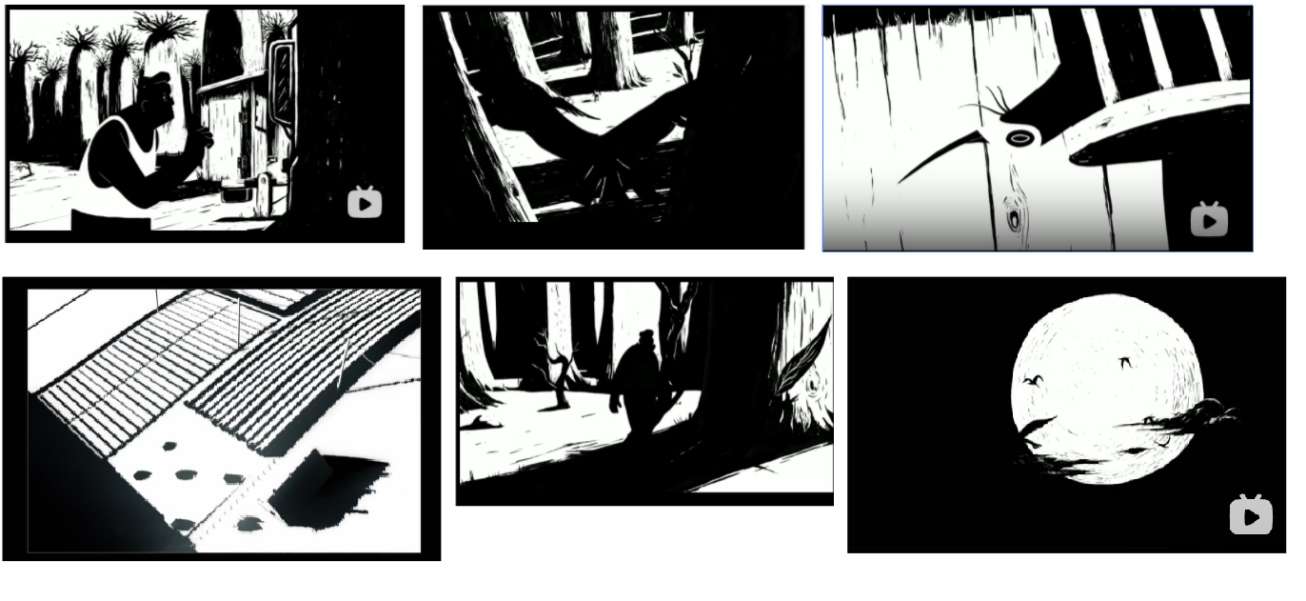 2)  Актуальность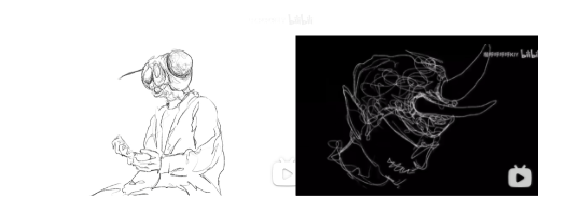 https://www.bilibili.com/video/BV1Ho4y1d7nvЧерно-белые линии используются для рисования анимации, а эмоциональные изменения персонажей выражаются через изменение цвета и дрожание линий.SOYLENT - Looking ForwardИзучите эффекты 3d-производства, получите вдохновение от того, что вы можете использовать 3d-программное обеспечение для помощи в производстве, и получите изображения, соответствующие требованиям, благодаря стилизованному рендерингу.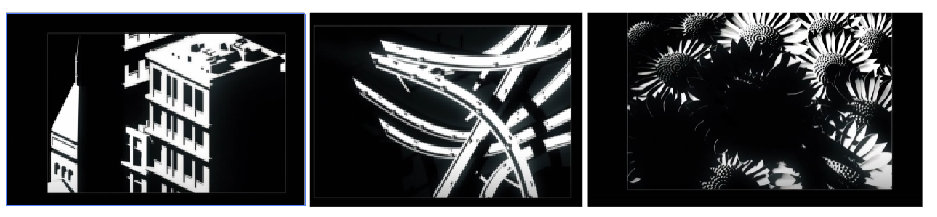 《ESKMO》337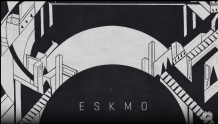 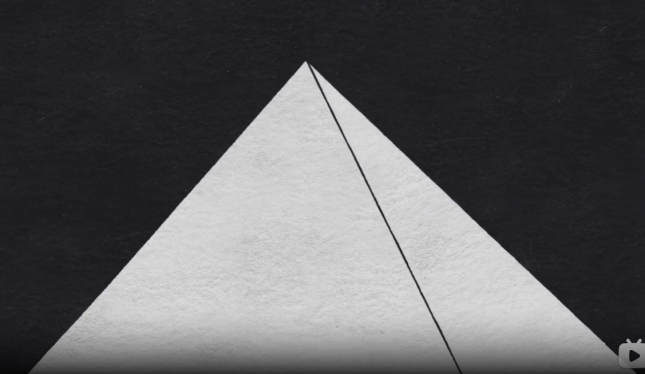 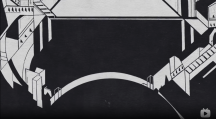 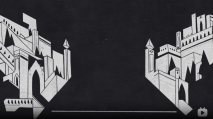  Добавление материалаДобавляя материалы и текстуры, выразительность анимации может быть увеличена. расширение черно-белой графики и движение объектива могут вызвать ощущение роста (чувство жизни). «Paperman»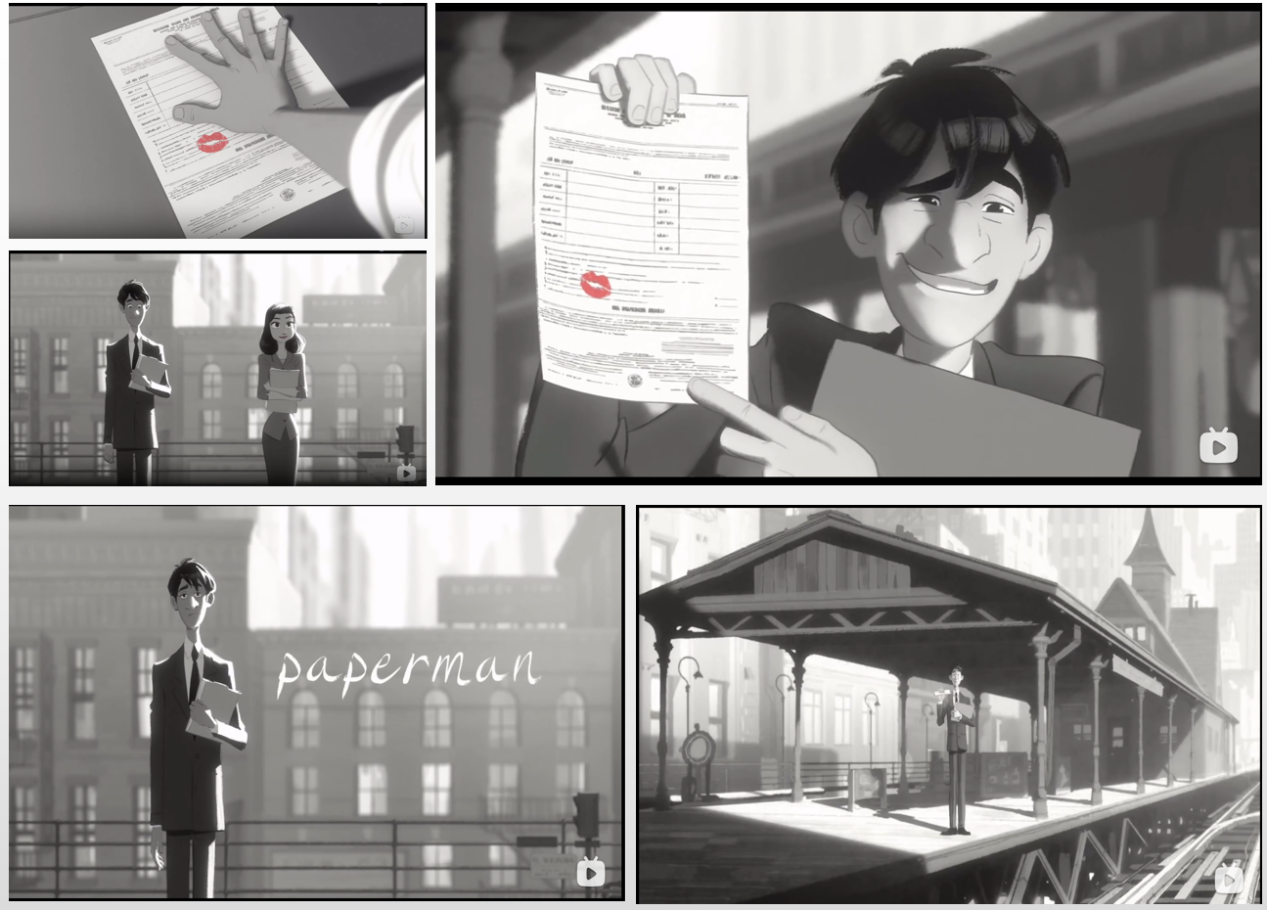 6) Sitdown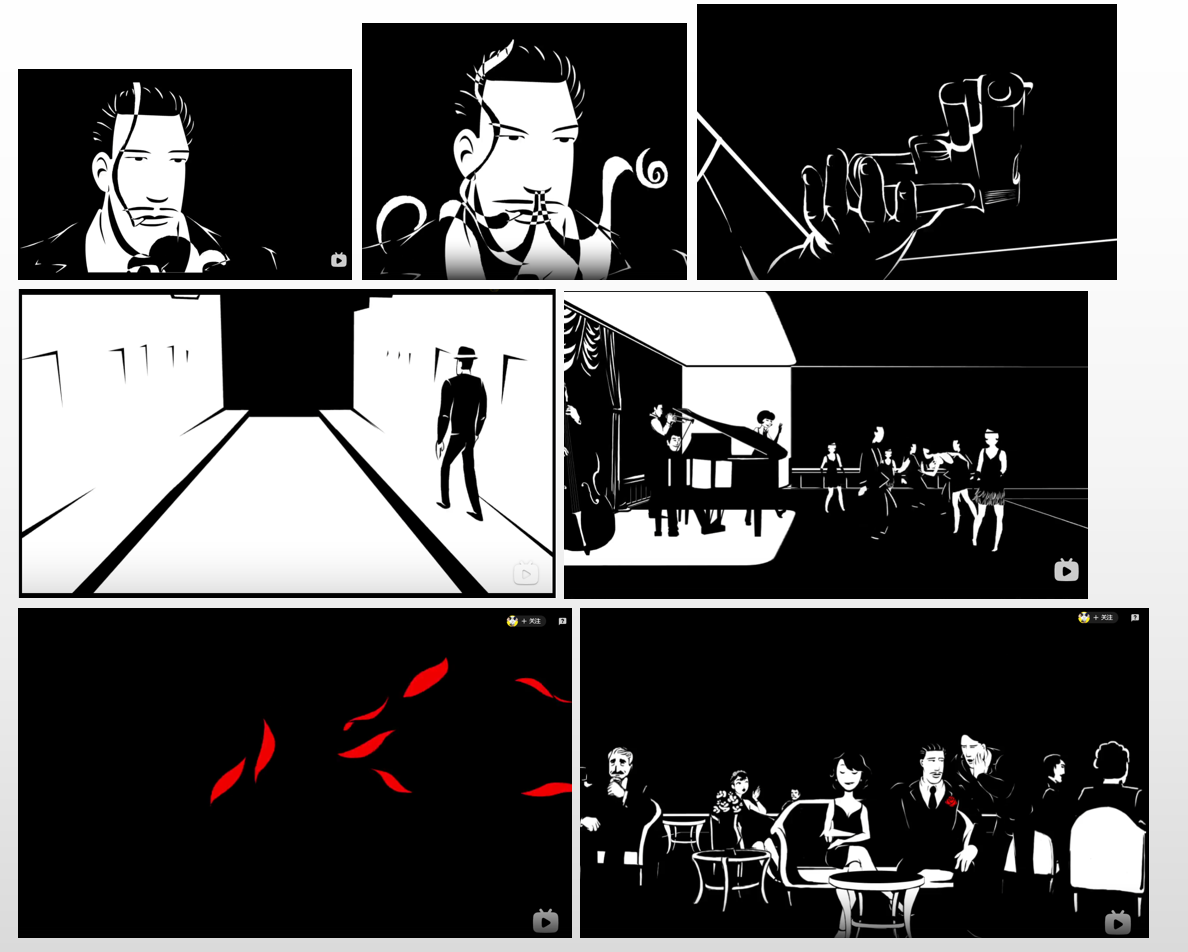 Переход осуществляется с помощью живописи, а структурное выражение осуществляется с помощью контраста черного и белого, давая полную свободу творчеству, используя красный в качестве ключевого цвета и предполагая рассеивание жизни через увядание лепестков.также опирается на стиль космологической живописи.Русский космизм — течение русской религиозно-философской мысли, основанное на холистическом мировоззрении, предполагающем телеологически определённую эволюцию Вселенной. Характеризуется осознанием всеобщей взаимообусловленности, всеединства; поиском места человека в Космосе, взаимосвязи космических и земных процессов; признанием соразмерности микрокосма (человека) и макрокосма (Вселенной) и необходимости соизмерять человеческую деятельность с принципами целостности этого мира. 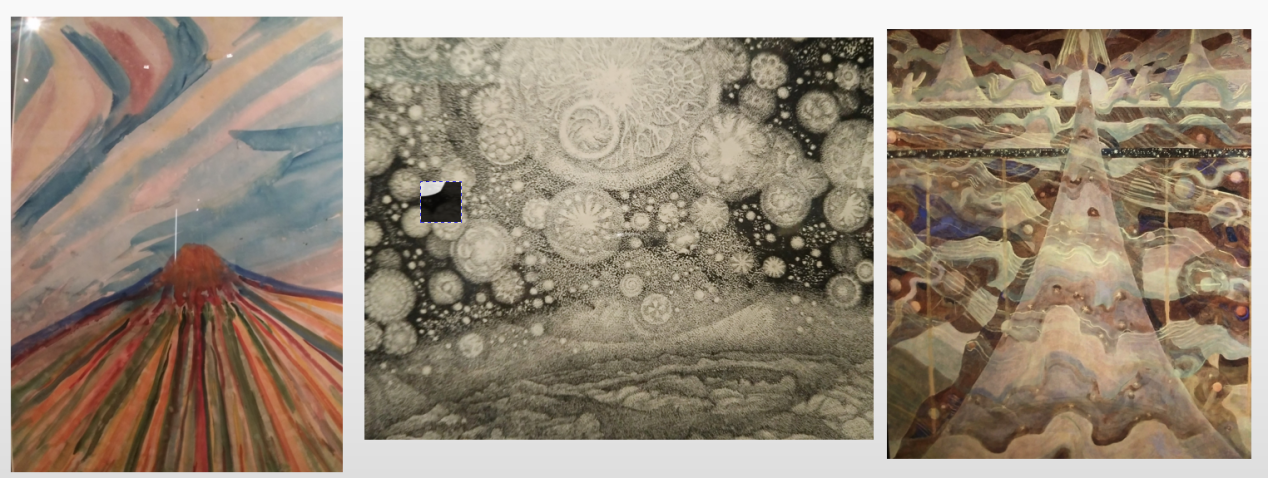 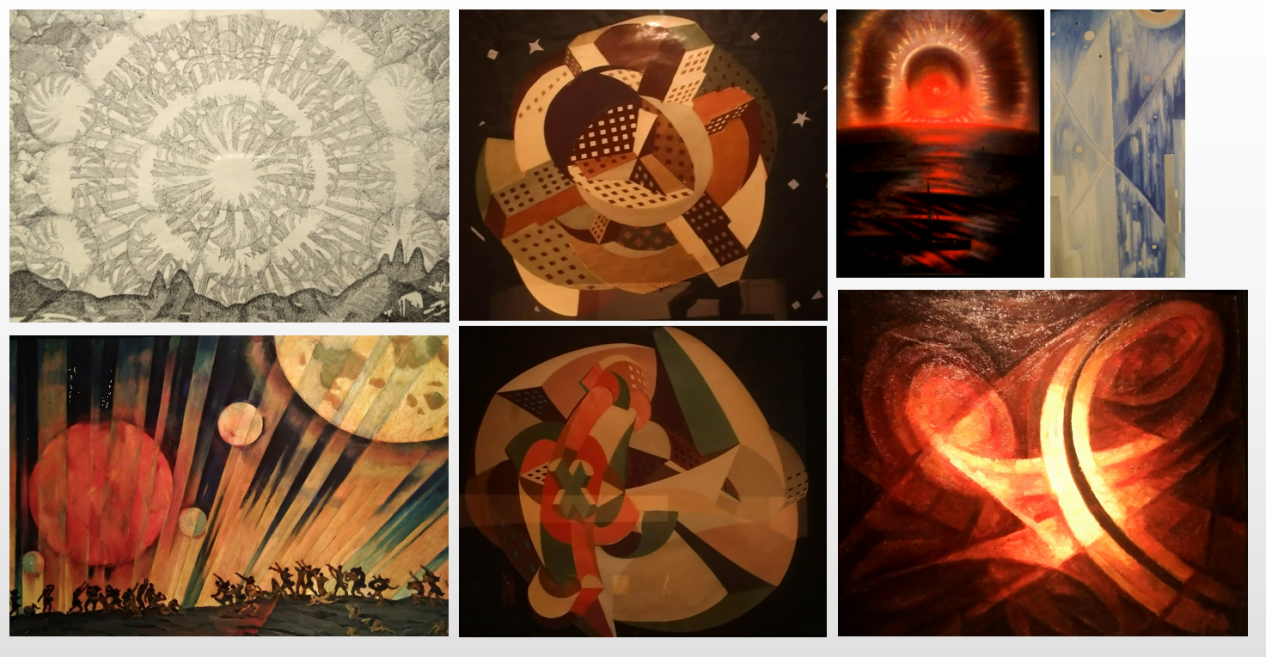 2. Концепция проектаОсновная цель проекта - создать три полнометражных анимационных короткометражных фильма, изображающих историю Вселенной, на основе предыдущих короткометражных фильмов, снятых для выставки космической тематики Санкт-Петербургского государственного университета.Художественный стиль в основном использует черно-белое, а красный и синий добавлены к первому и третьему сюжетам, чтобы помочь передать атмосферу.Используемое программное обеспечение 3d для вспомогательного производстваЭскизное проектирование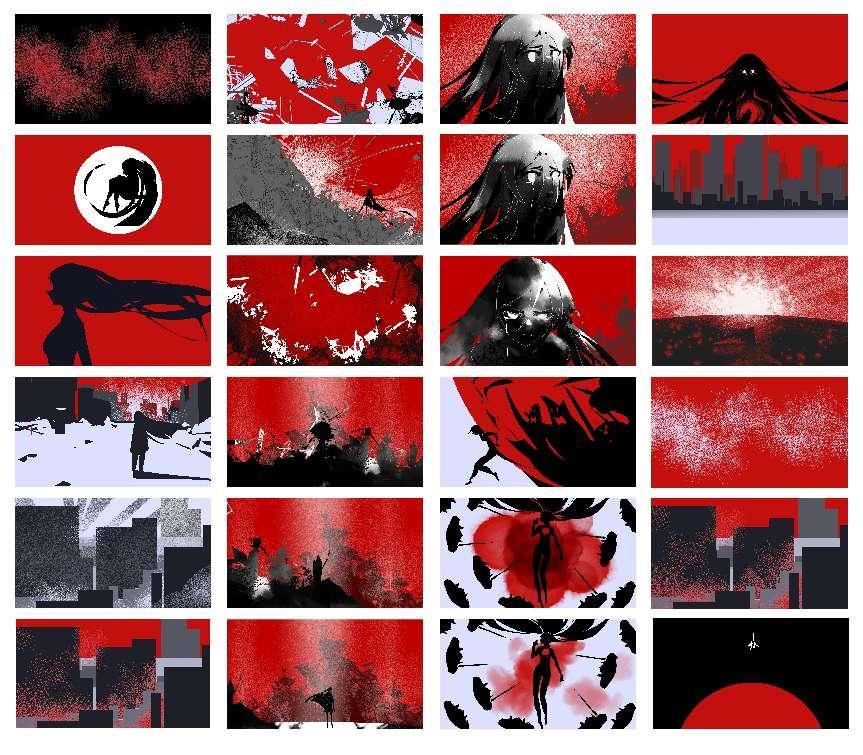 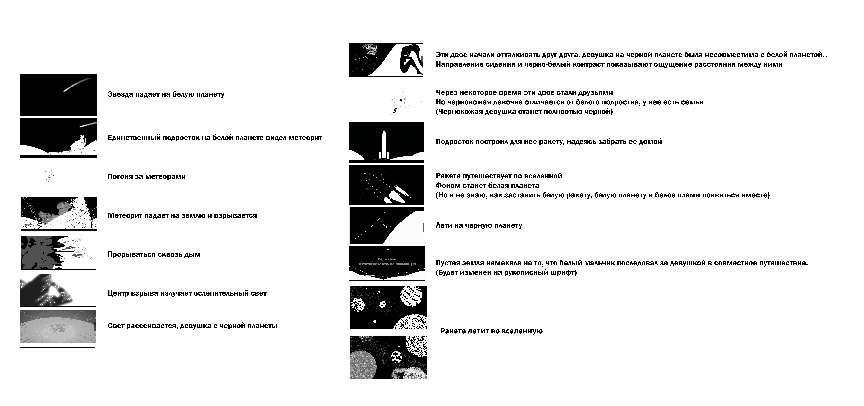 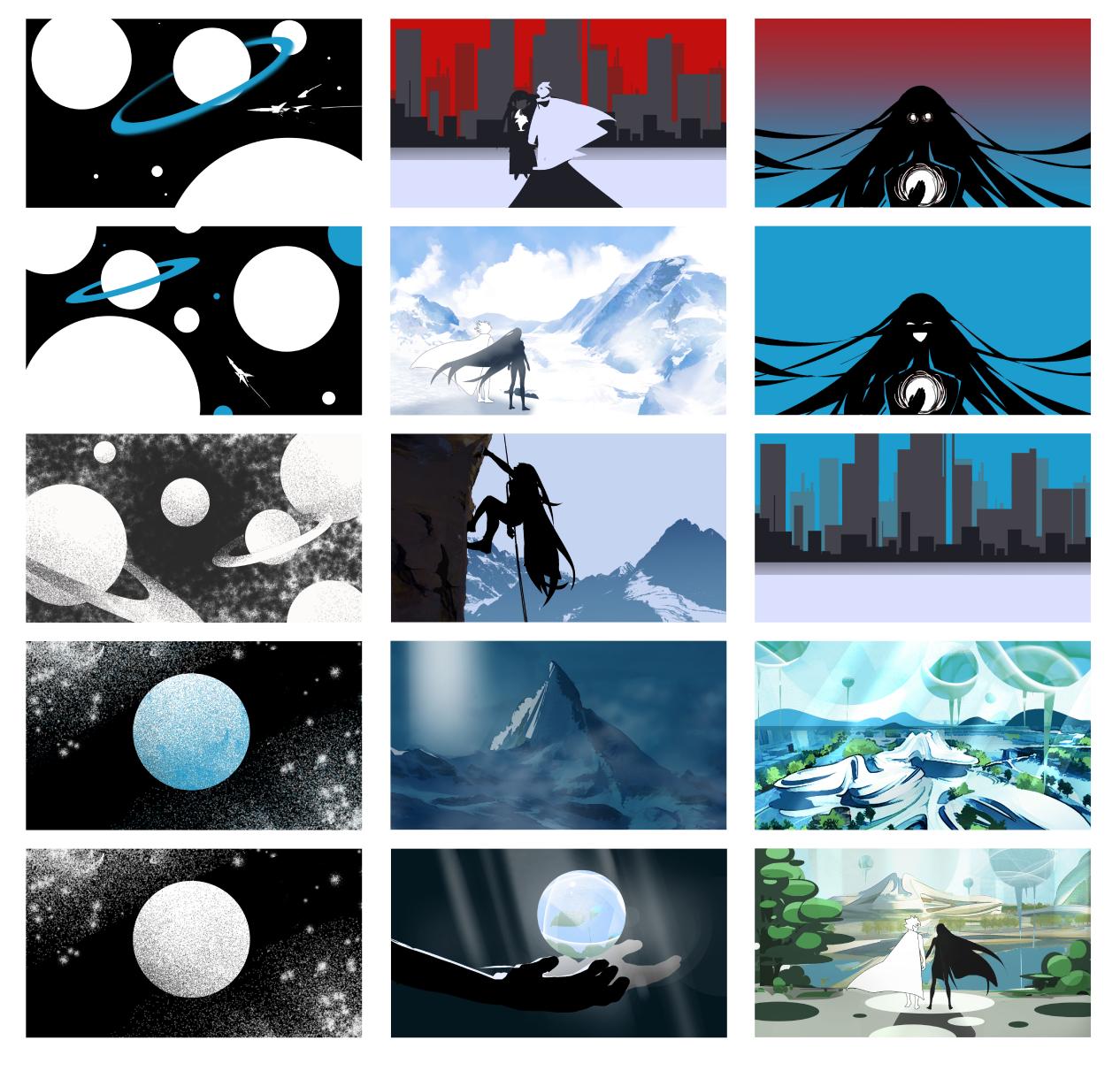 Краткий обзорСогласно анимационному названию "Вселенная" младшего года, оно было расширено, а также добавлены начало и конец истории.В первой истории Черная планета сильно пострадала от войны. Девочка, которая родилась по воле планеты, стала свидетелем жестокости войны и разрушения окружающей среды, надеясь помешать сумасшедшим людям продолжать войну.，Но люди, уже потерявшие рассудок, даже убили девушку, и воля планеты, полностью разочаровавшаяся в человечестве, начала самоуничтожаться, но в конце концов был отправлен последний добрый выживший.Во второй истории Белая планета пустынна. Есть только один молодой человек в белом, идущий по пустыне. Он не знает, как долго он шел. Кажется, что он существует с момента рождения планеты. Он звездочет, а также можно сказать, что он астроном .Он   последний  выживший  на   этой  планете,   и  можно  также    сказать,   что    это последняя   кристаллизация   всей   цивилизации.   Однажды он увидел метеорит в небе. Преследуя  его,   он   нашел   чернокожую   девушку,   которая        упала   на  землю после вспышки взрыва.Они познакомились   друг   с другом за   долгие годы  ,   но   девушка   надеется   вернуться в свой родной город. У нее нет надежды, что однажды она сможет спасти свою родину.Наконец, мальчик в белом сделал для нее ракету, и они вдвоем отправились во Вселенную.Ищете способ вернуть планету к жизниТретья история Двое исследовали вселенную и, наконец, однажды нашли ядро жизни (материал, который заполнял ядро планеты). Наконец, двое вернулись в родной город чернокожей девушки и передали ядро на волю планеты, а красный цвет в воздух постепенно затихал.，Воля планеты снова улыбнулась, и эти двое остались там, чтобы построить новый дом.Логотип проекта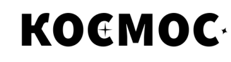 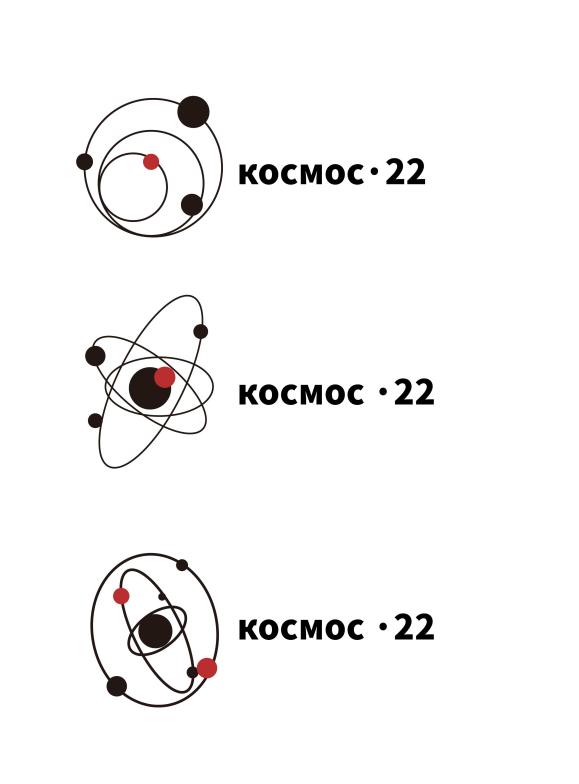 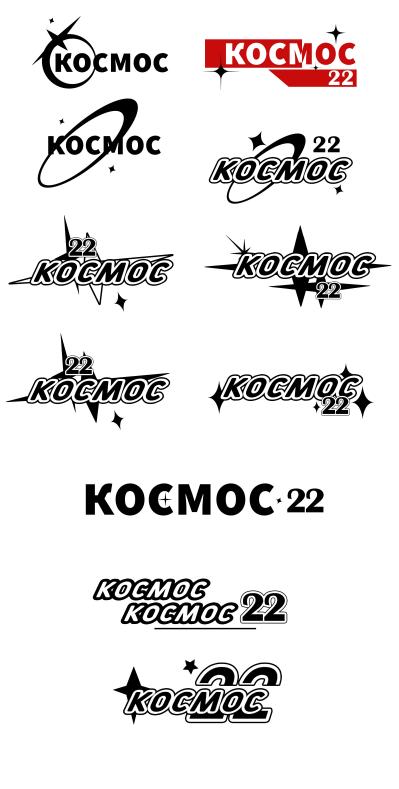 Плакаты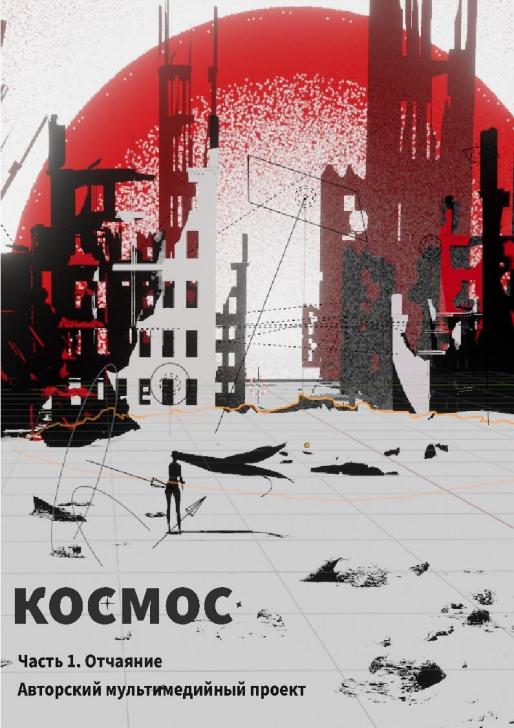 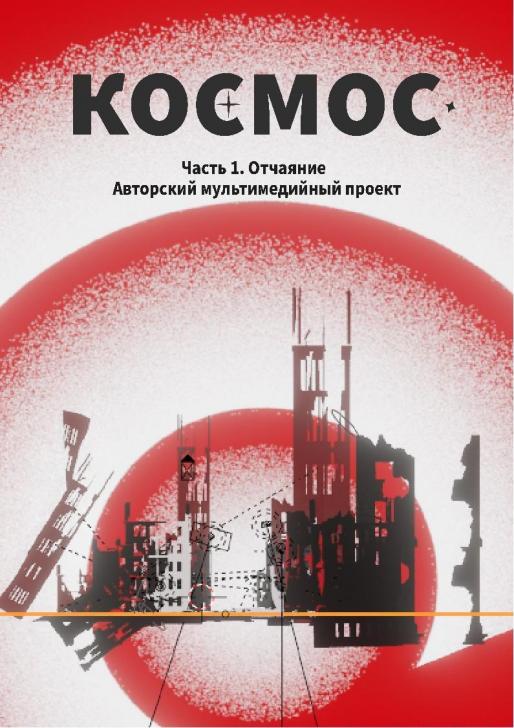 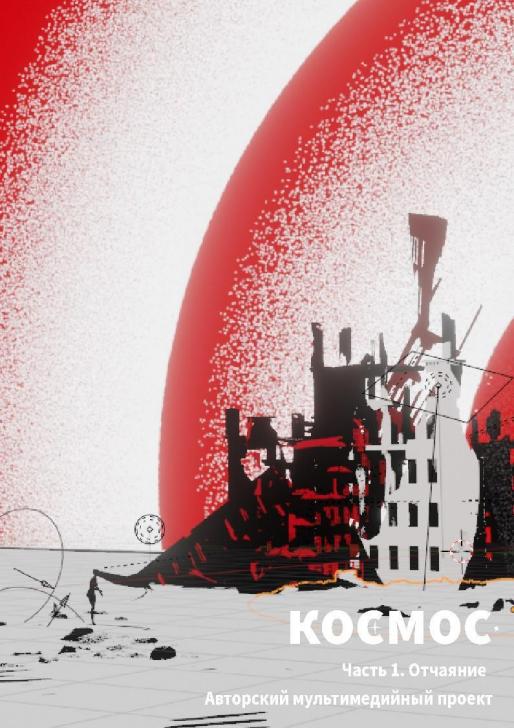 Плакат в среде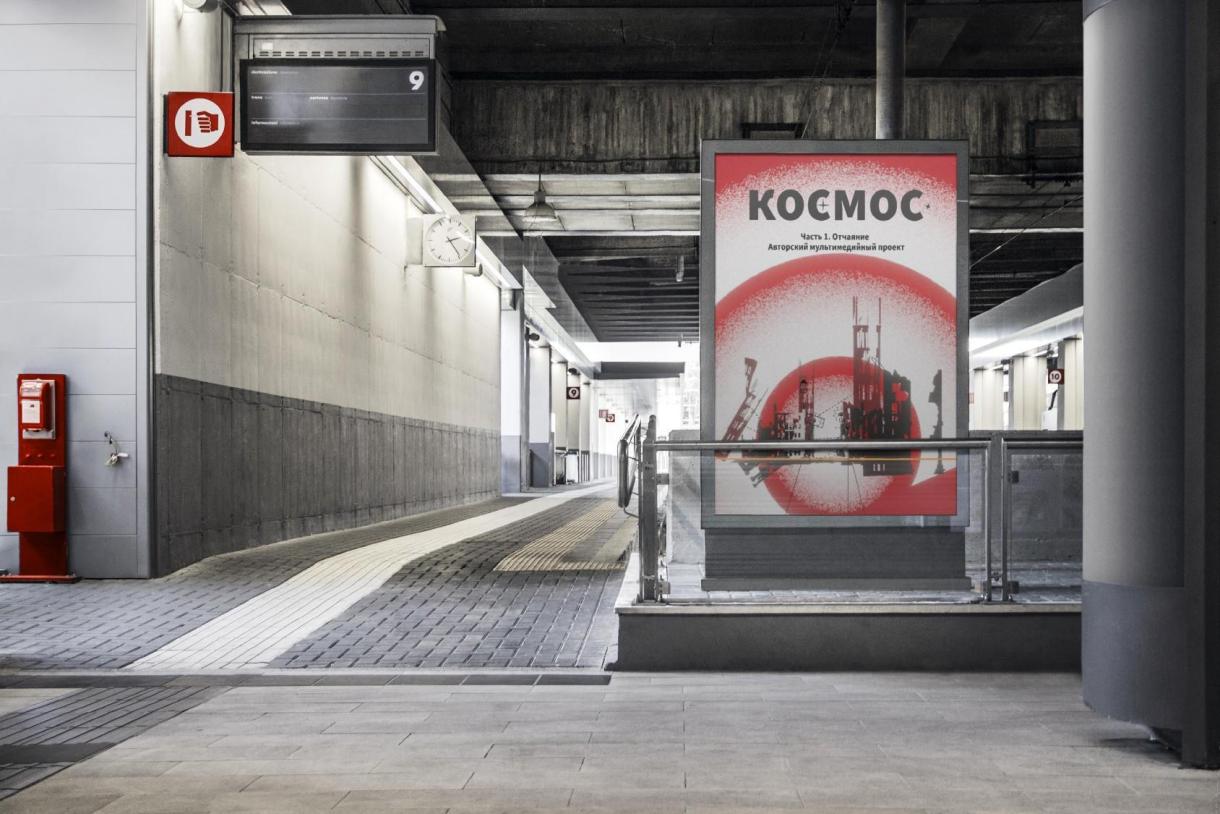 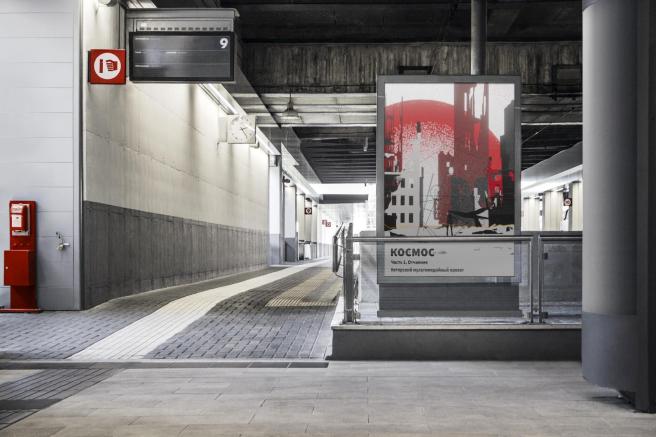 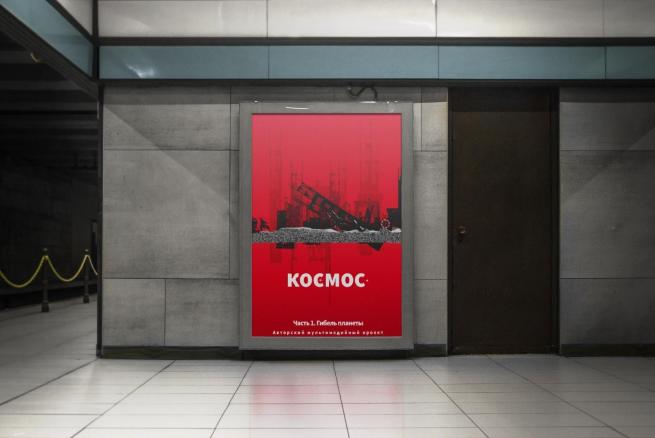 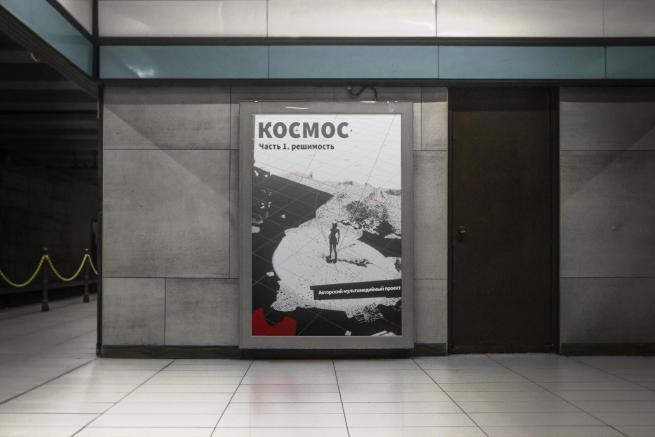 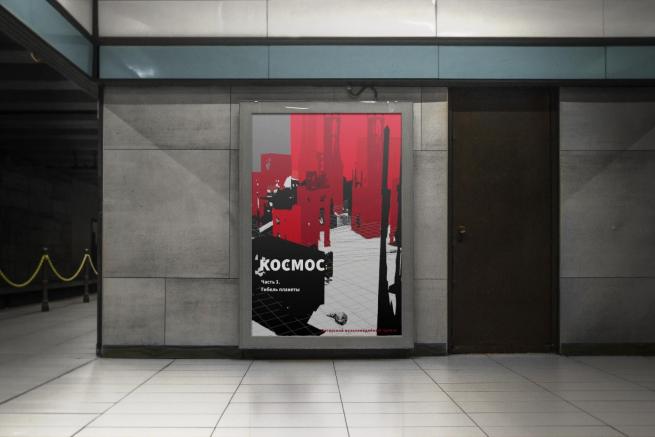 、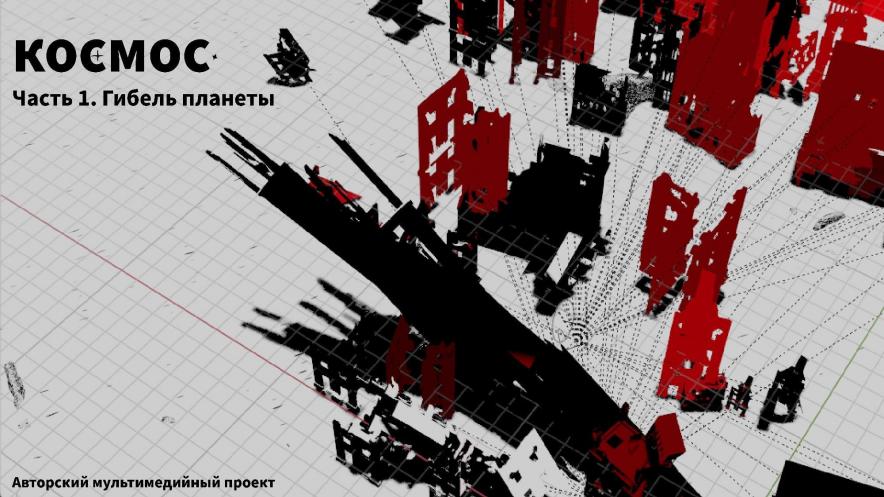 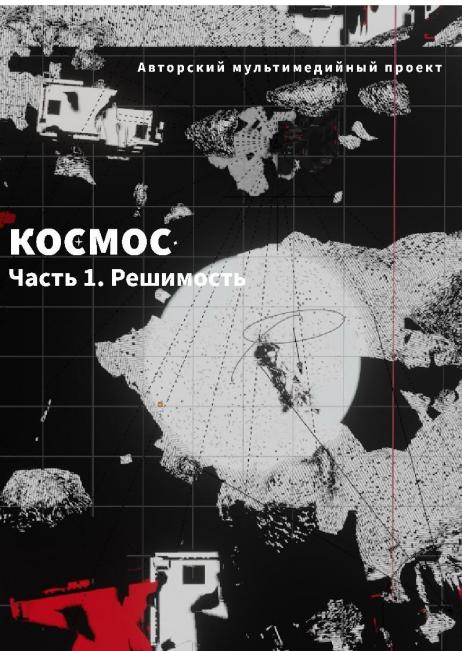 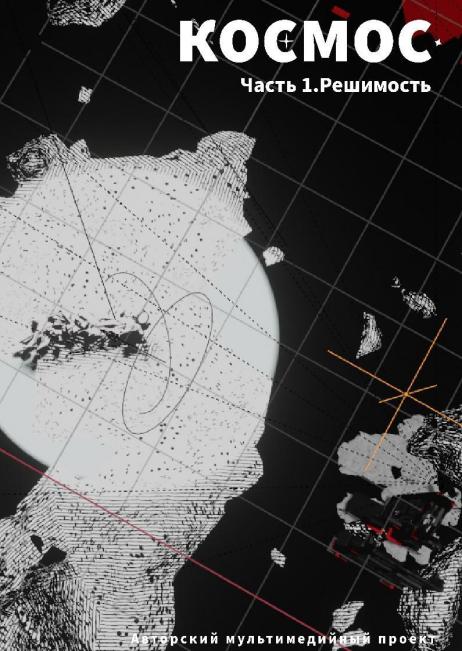 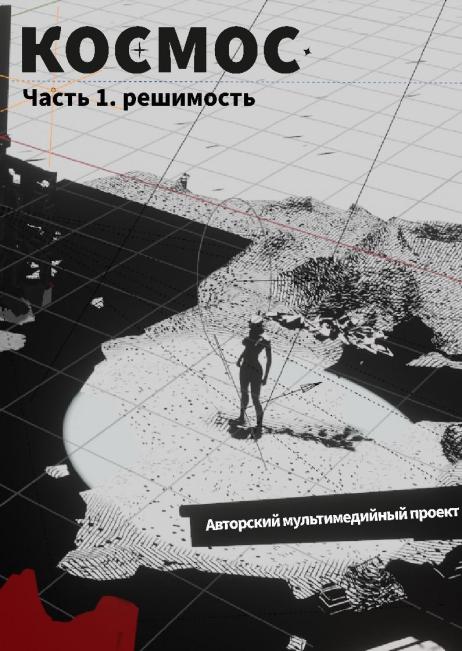 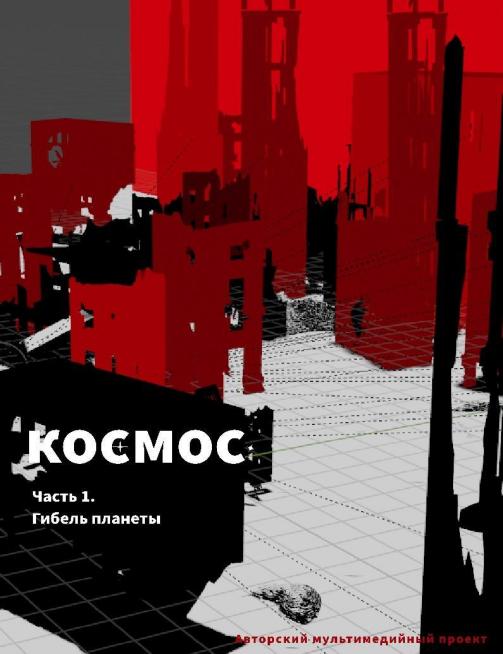 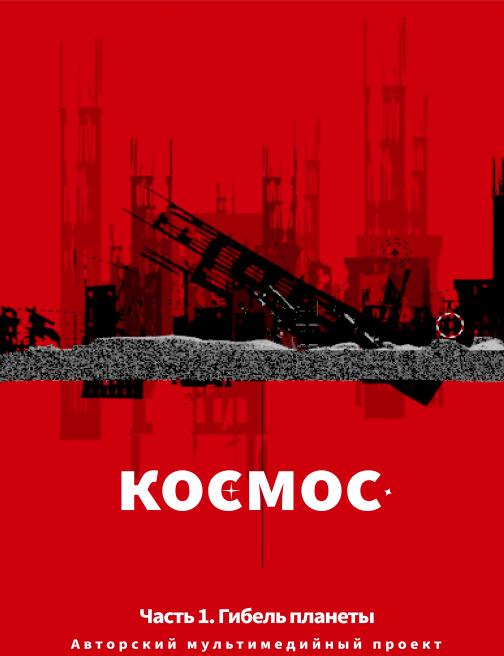 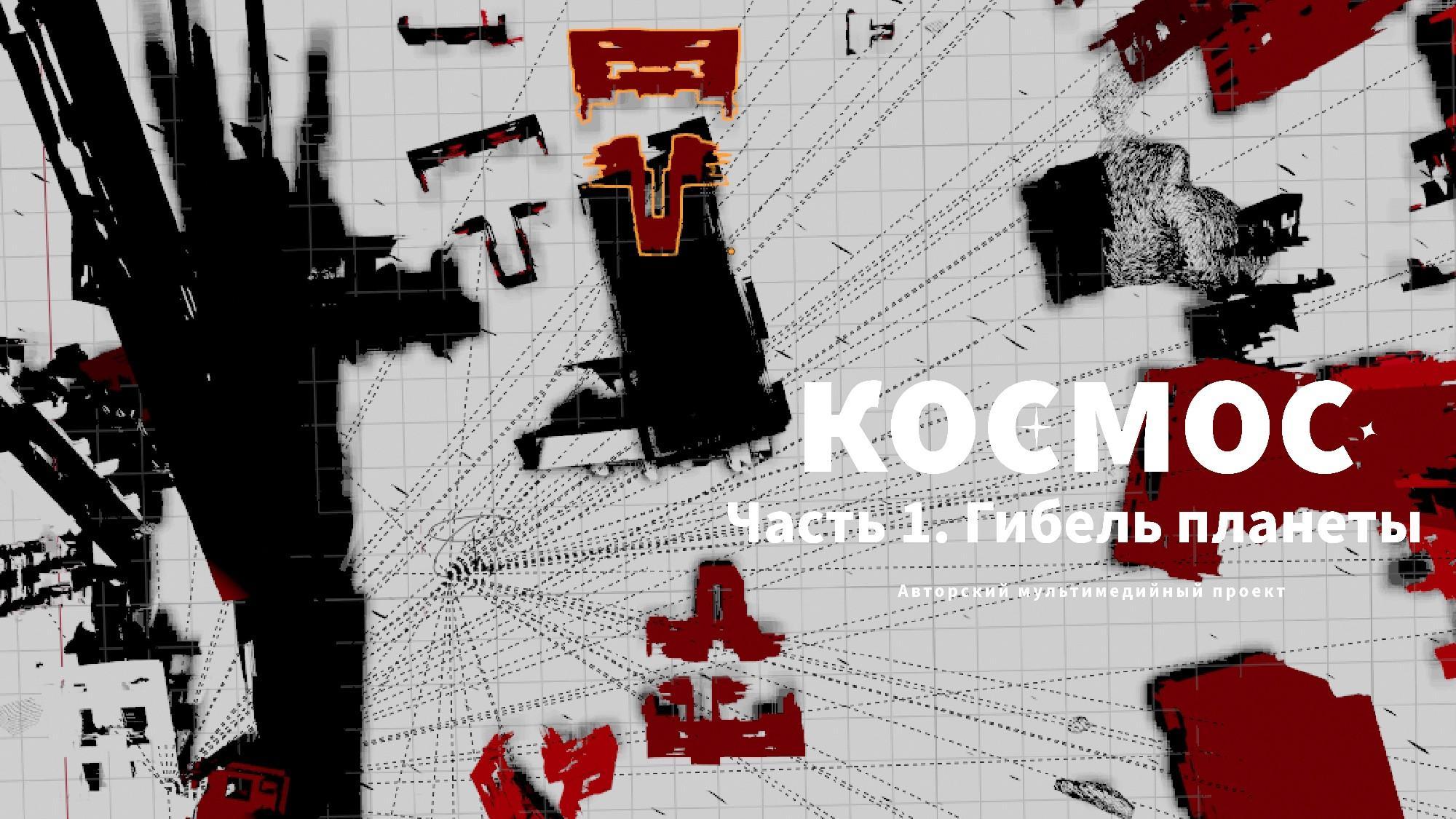 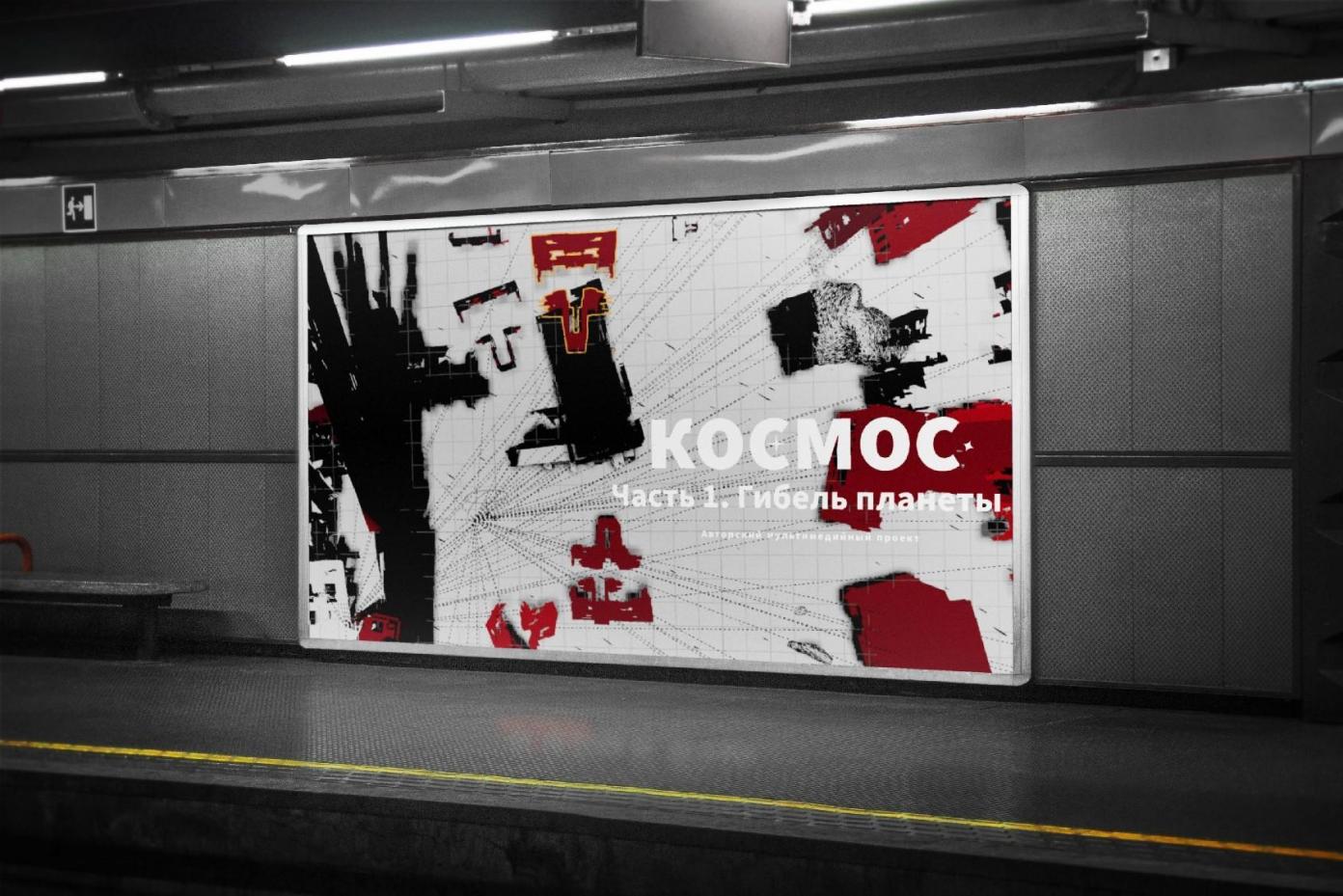 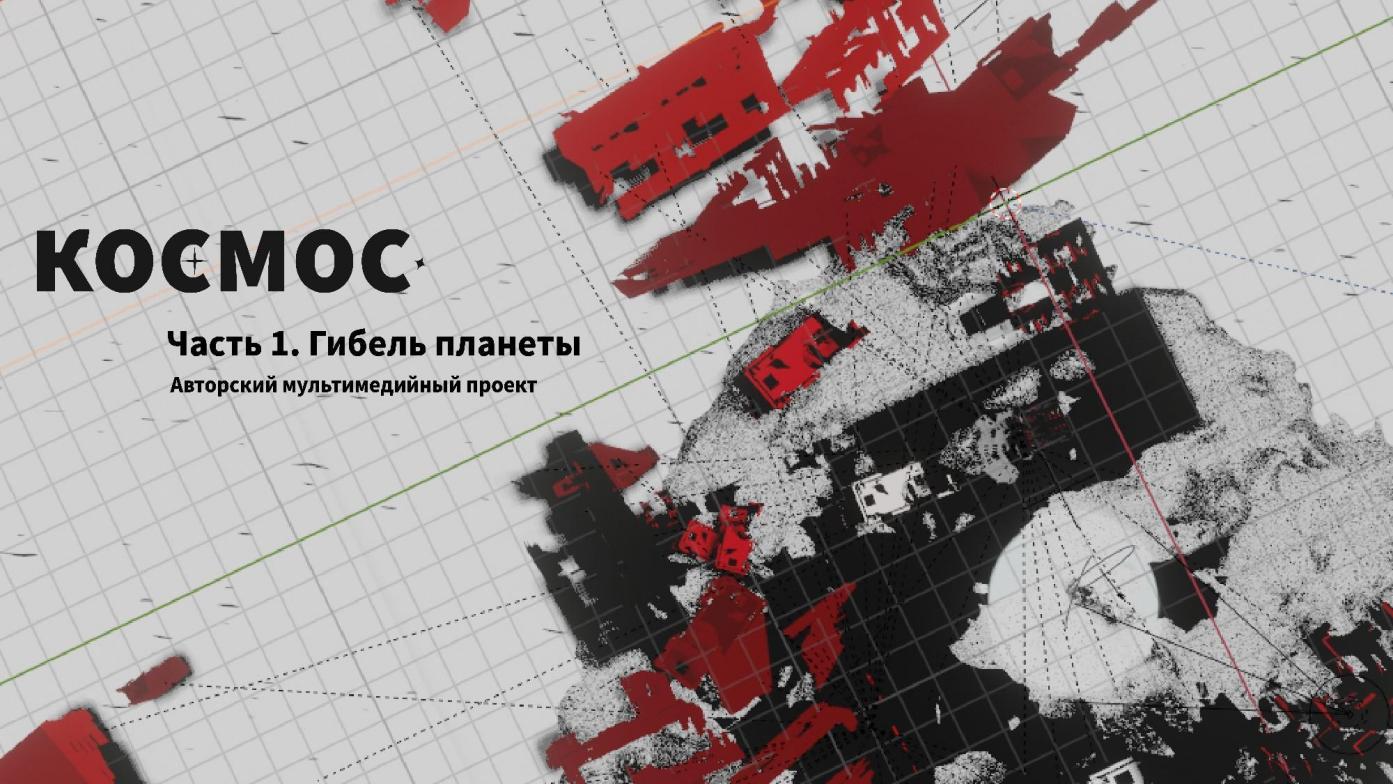 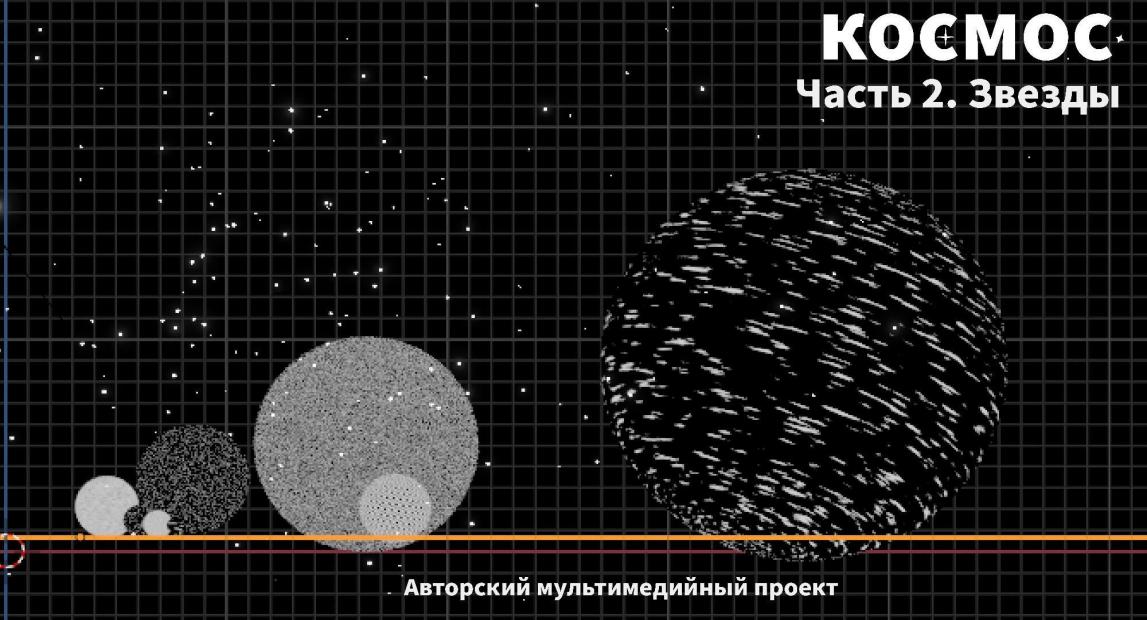 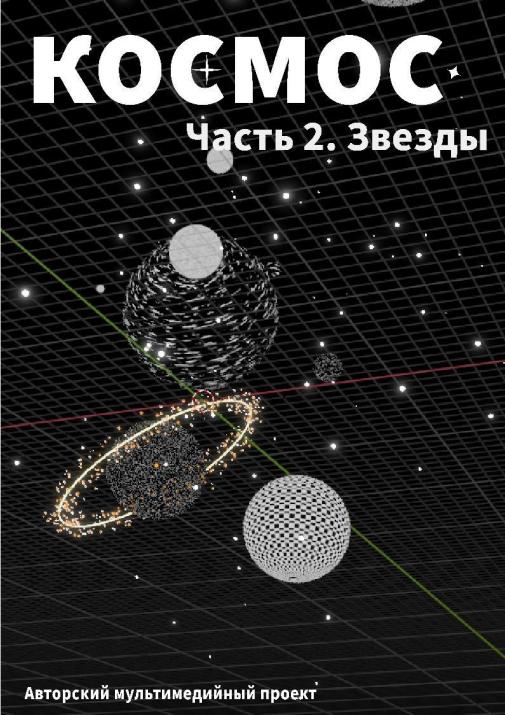 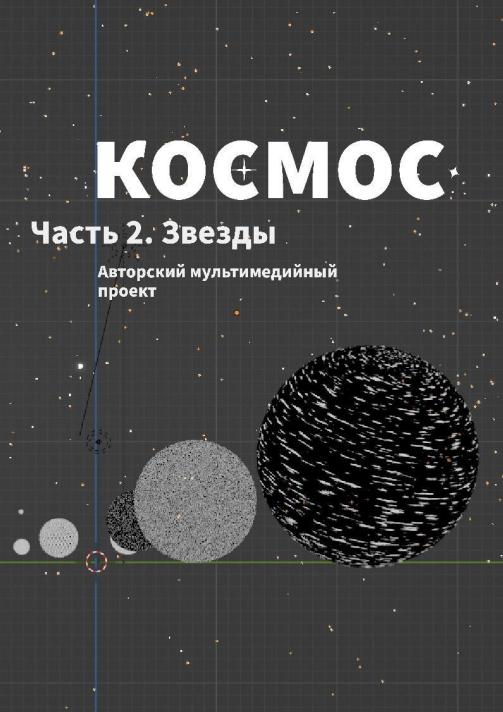 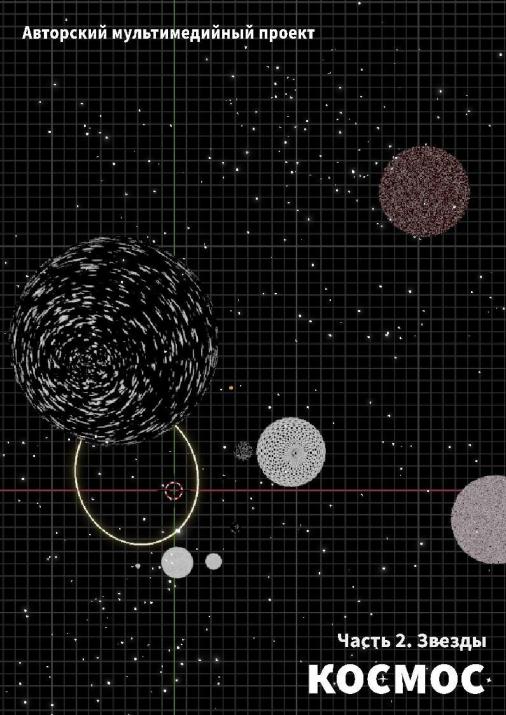 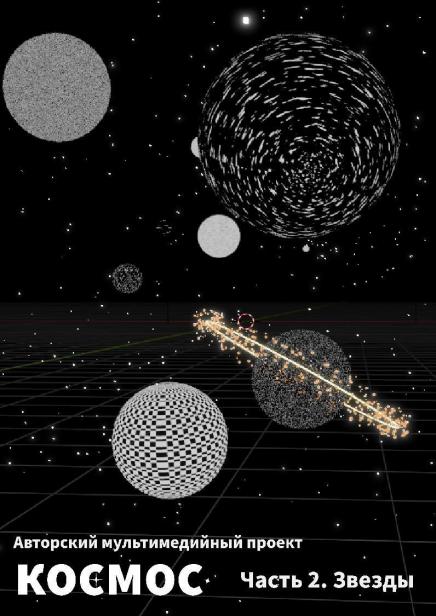 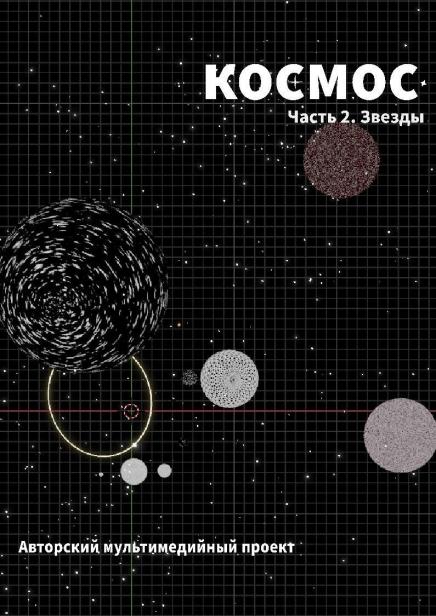 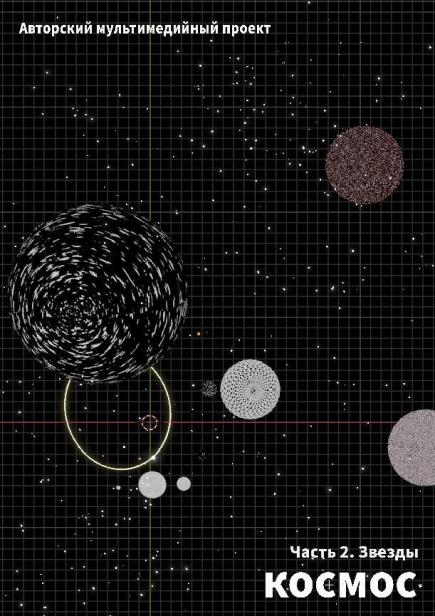 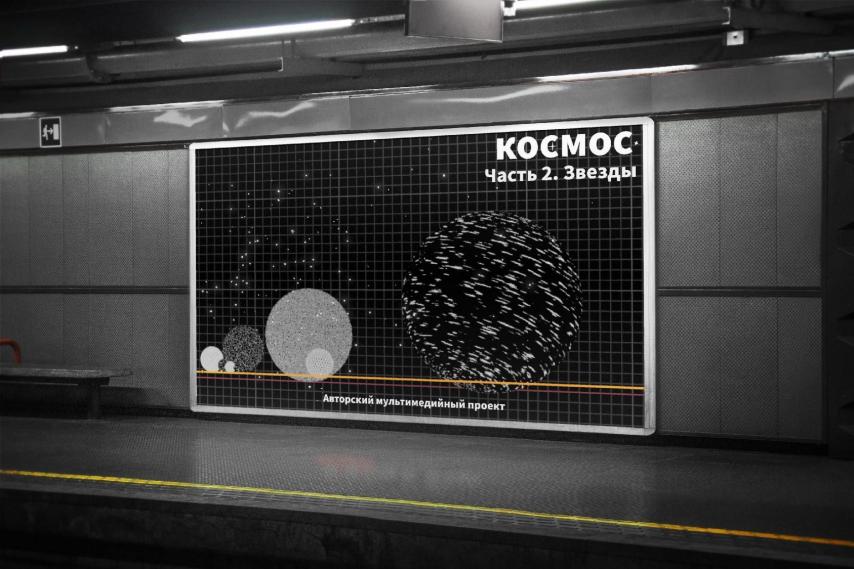 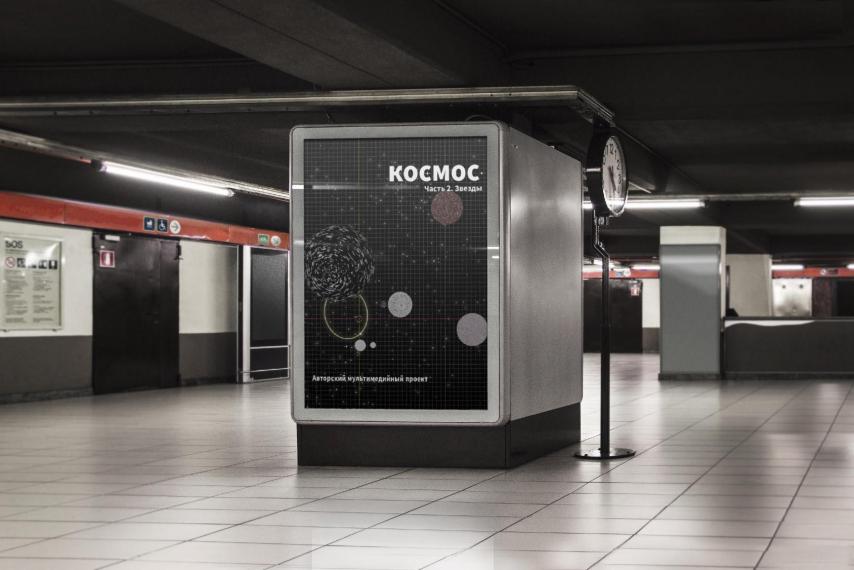 